Муниципальное казенное общеобразовательное учреждениесредняя общеобразовательная школа №8        Enjoy English!(Для родителей второклашек, изучающих английский)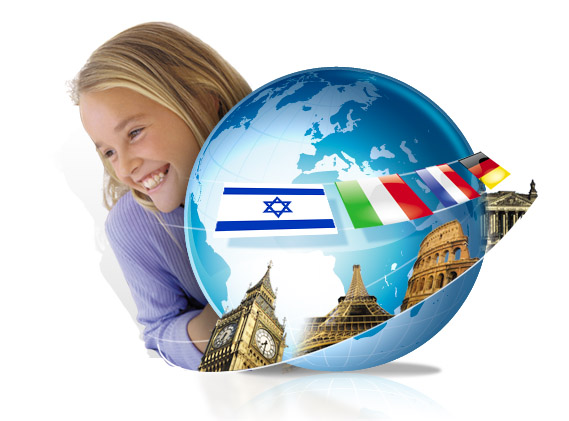                                                                      с. Благодатное, 2013г.Авторы-составители: Поддубная Людмила Ивановна, учитель английского языка, Козырь Елена Викторовна, заместитель директора по учебно-воспитательной работеEnjoy English! (для родителей второклашек, изучающих английский язык)/ Л.И.Поддубная, Е.В.Козырь.- МКОУ СОШ №8, 2013.- 48с.	Это пособие создано в помощь родителям, чьи дети начинают изучать английский язык со второго класса. Здесь родители могут найти информацию о том, с каким материалом дети знакомятся на уроке, и рекомендации как помочь ребенку закрепить материал дома. МКОУ СОШ №8 с. Благодатное ул. Петровская,1Петровского района Ставропольского краяТел. 69-1-68, e-mail: soblagodatnoe@rambler.ru2013г.СодержаниеВведение ……………………………………………………………….4Английский алфавит…………………………………………………..5Чтение и произношениеТаблица английских звуков………………………………………6-7Чтение букв и словосочетаний…………………………………...7-9Правила чтения английских гласных……………………………9  4.  Грамматика       4.1 Множественное число существительных……………………….10-11       4.2 Личные и притяжательные местоимения……………………….11       4.3 Глагол – связка to be………………………………………………12       4.4 Глагол to have……………………………………………………...13       4.5 Глагол can………………………………………………………….13-14       4.6 Сокращенные формы глаголов…………………………………..14       4.7 Настоящее простое время…………………………………………15       4.8 Краткие ответы……………………………………………………16       4.9 Специальные вопросы…………………………………………….16-17       4.10 Артикли…………………………………………………………...17-19   5.  Словарь.       5.1 Животные…………………………………………………………..20       5.2 Качества…………………………………………………………….21-22       5.3 Действия……………………………………………………………22-24       5.4 Цифры………………………………………………………………24-25       5.5 Семья………………………………………………………………..25       5.6 Разговорные фразы………………………………………………...25-26  6.   Модели английского предложения………………………………….26-31  7.   Интернет ресурсы……………………………………………………  31  8.   Делу – время, потехе – час……………………………………………32-46  9.   Вместо послесловия...............................................................................47Введение.                                                                Кто не знает хотя бы                                                                                одного иностранного языка,                                                                не знает своего собственного.                                                                                                  ГётеДорогие папы и мамы!     Это пособие написано специально для вас. Его задача – просто и доступно изложить материал, с которым ваши дети познакомятся в этом году.     По опыту знаем, что детям младшего возраста часто нужна помощь родителей. Многие родители сами в той или иной степени знакомы с английским языком. Однако они не всегда ориентируются в том, что именно должны знать их дети на данном этапе обучения.     В нашем пособии весь материал дается в том объеме, в каком он достаточен для данного уровня. Мы сознательно отказываемся от строго научных определений. Материал изложен просто, доходчиво. Даже если вы не знаете английского языка, забыли то, что изучали в школе или учили другой иностранный язык, данное пособие поможет вам вместе с ребенком закрепить материал дома.     Пособие состоит из нескольких разделов, включая английские буквы и звуки, грамматический справочник, адреса интернет- сайтов, рифмовки и словарь с транслитерацией. Не разрешайте детям пользоваться транслитерацией! Не требуйте от детей никаких определений. Пока им просто нужно понимать, о чем идет речь.Желаем успехов!2.  The English alphabet   (Английский алфавит)        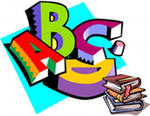 Aa     [ei]      эй                                     Nn    [en]         эн                              Bb     [bi:]    би                                     Oo     [ou]        оу                                Cc     [si:]     си                                     Pp      [pi:]        пи                                     Dd    [di:]     ди                                     Qq     [kju:]      кью                                Ee     [i:]       и                                       Rr      [a:]         а                                      Ff      [ef]      эф                                     Ss      [es]         эс                                  Gg    [ d i:]   джи                                   Tt      [ti:]         ти                                 Hh    [ eit ]   эйч                                    Uu     [ju:]        ю                                   Ii       [i:]       и                                       Vv     [vi:]        ви                                Jj       [d ei]   джей                                 Ww   ['dbl ju:]  дабл ю                                    Kk     [kei]    кей                                    Xx     [eks]       эксLl      [el]       эл                                      Yy     [wai]      вайMm   [em]     эм                                     Zz      [zed]      зэд3.1. Таблица английских звуков.Гласные звуки:Согласные звуки:3.2. Чтение букв и словосочетаний.                                                                            1.Буквосочетание ss читается как звук [ s ]  -с          Tess [ tes ] – Тэсс 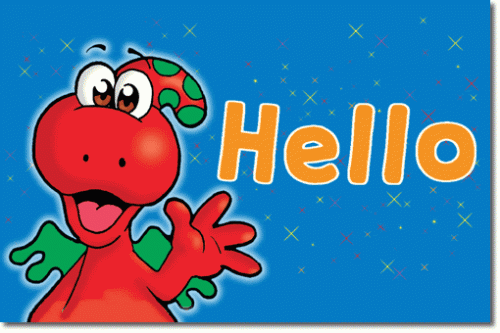 2.Буквосочетание ea читается как звук [ i: ]-ии           please [ pli:z ] – пожалуйста 3.Буквосочетание oo в конце слова и перед согласными l, m, n и некоторыми другими читается как звук [ u: ]-уу, а перед согласной k – как звук [ u ]-у. too [ tu: ] – также,  a spoon [ spu:n ] – ложка, a book [ buk ] – книга 4.Буквосочетания ar   читаются как звук [ a: ]-аа     a car [ ka: ] – автомашина                                                                                           large [ la:ʤ ] – большой 5.Буквосочетание ch [tʃ]-ч: chess [ tʃes ] – шахматы, a kitchen [ 'kitʃin ]  6.Буквосочетание th читается как звук [ ð ]-в/з  в начале служебных слов и как звук [ θ ]-ф/с  в начале и в конце знаменательных слов. the [ ði:, ði, ðə ] – определенный артикль,  thin [ θin ] – тонкий this [ ðis ] – этот, эта, это (указательное местоимение ед. ч.)                                                   7.Буквосочетание ck пишется в конце слова после краткой гласной и читается как звук [ k ]-к:         black [ blæk ] – черный, Nick [ nik ] – Коля 8.Буквосочетание sh читается как звук [ ʃ ]-ш:            she [ ʃi: ] – она 9.Буквосочетание or или or + согласная читаются как звук [ ɔ: ]-оо                                                        short [ ʃɔ:t ] – короткий 10.Буквосочетание eer читается как дифтонг [iə] - иэ                                                                      an engineer [ enʤi'niə ] – инженер 11.Буквосочетание air читается как дифтонг [ ɛə ] - еэ    a chair [ ə'tʃɛə ] – стул 12.Буквосочетание ow читается как звук [au]-ау  в некоторых односложных словах.  now [nau] – сейчас, теперь,  brown [braun] – коричневый 13.Буквосочетание ng читается как звук [ŋ] - нг:  long [ lɔŋ ] – длинный 14.Буквосочетания er, or в конечном неударном положении читаются как звук [ə] - э a letter [ ə'letə ] – письмо, a doctor [ə'dɔktə  – врач, under ['ʌndə] – под 15.Буквосочетание al перед всеми согласными, кроме k, читается как звукосочетание [ɔ:l]-ол small [ smɔ:l ] – маленький, already [ɔl'redi] – уже 16.Исключение: буквосочетание al перед согласной k читается как один звук [ɔ: ] - оо:   chalk [tʃɔ:k] – мел 17.Буквы e, i, u, y перед буквой r и r + согласная читаются как звук [ə:] - ёо по III типу чтения гласных. her [hə:] – ее,  a girl [ə'gə:l] – девочка, Thursday ['θə:zdi] – четверг 18.Буквосочетания oy и oi читаются как дифтонг [ɔi] - ой                                                               a boy [ə'bɔi] – мальчик, a point [ə'pɔint] – пункт 19.Буквосочетания ir + гласная и yr + гласная читаются как звукосочетание [ aiə ]-аиэ:         fire [ faiə ] – огонь                a tyre [ ə'taiə ] – шина 20.Буквосочетания ay, ai читаются как дифтонг [ ei ]-эй:      a day [ ə'dei ] – день                        rain [ rein ] – дождь 21.В ударном слоге буквосочетание our читается как звукосочетание [ auə ] - ауэ:                our [ auə ] – наш 22.Буквосочетание nk читается как звукосочетание [ŋk] - нгк:                                to drink [ driŋk ] – пить3.3.    4 правила чтения английских гласных.4.  Grammar (Грамматика) 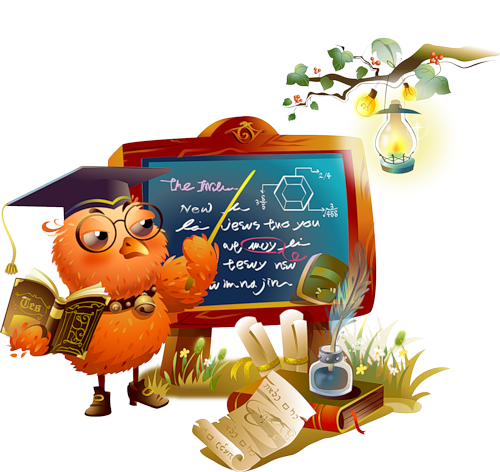 4.1. Множественное число существительных.      1. Существительные во множественном числе имеют окончание –s                 a dog – dogs, a girl – girls      2. Если существительное в единственном лице оканчивается на –x, то во множественном числе оно имеет окончание –es                 a box – boxes, a fox – foxes      3. Если существительное оканчивается на –y и перед ней стоит согласная, то –y меняется на –i и добавляется окончание –s                 a baby – babies, a lady - ladies          Если перед –y стоит гласная, то ничего менять не нужно, достаточно поставить окончание –s                a boy – boys, a toy – toysНекоторые существительные образуют множественное число особо. Их нужно запомнить.               a man – men ( мужчины)               a woman – women ( женщины)                a mouse – mice ( мыши)               a child – children ( дети)               a foot – feet ( ноги)               a tooth – teeth ( зубы)               a sheep – sheep ( овцы)               a fish – fish ( рыбы)               a shelf – shelves ( полки)    !  Обратите внимание  на то, что перед существительными во множественном числе артикль –a не ставится:  a cat – cats4.2. Личные и притяжательные местоимения.! Обратите внимание на то, что he и she соответствуют местоимениям он и она и употребляются, если мы говорим о человеке. Если речь идет о чем-то другом (о животном, о книге, об игрушке и т. п.), то мы употребляем it.         мама- she          папа- he         кошка- it4.3. Глагол – связка to be.В русском языке в некоторых предложениях глагол отсутствует:                 Она ученица.                 Дом большой.Английское предложение без глагола существовать не может. Глагол be называют глаголом- связкой, потому что никакого действия он не выражает, его задача- «связать» слова в предложение.                  Тим  ученик.                  Tim is a pupil.Глагол be в настоящем времени имеет три формы: am, is, are. В русском языке эти формы соответствуют форме глагола быть- есть, которая в большинстве случаев опускается.                  My friend is at home.4.4. Глагол to have.Глагол have переводится на русский язык есть, имеется.4.5. Глагол can.	Глагол can переводится на русский язык мочь, уметь. Глагол can не имеет никаких окончаний. Для образования вопросительных и отрицательных предложений глагол can не использует вспомогательный глагол.4.6. Сокращенные формы глаголов.Глагол be.                                                        Глагол have.Глагол dodo not = don'tdoes not = doesn'tdid not = didn'tГлаголы can, mustcannot = can'tmust not = mustn't4.7. Настоящее простое время.  (Present Simple)4.8. Краткие ответы.Краткий утвердительный ответ в английском языке состоит из слова  Yes, местоимения и соответстующего глагола.                        Yes, + личное местоимение + глагол.        Is it a cat? – Yes, it is.       Are they pupils? – Yes, they are.       Can you sing? – Yes, I can.! Следует помнить, что в конце краткого ответа стоит глагол, с которого начинается общий вопрос.Краткий отрицательный ответ состоит из слова No, местоимения и соответствующего глагола с частицей not.                         No, + личное местоимение + глагол + not.        Is it a cat? – No, it is not.        Has he a dog? – No, he has not.        Can she skip? – No, she can not.Глагол в кратком ответе может иметь и полную и сокращенную форму.        Is it cold? – No, it isn't.        Can they skate? – No, they can't.4.9. Специальные вопросы.	Вопросы, требующие специального ответа, называются специальными. Такие вопросы начинаются с вопросительного слова. 	Следует обратить внимание на порядок слов в специальном вопросе. Здесь на первом месте стоит вопросительное слово, затем стоит глагол, и лишь затем подлежащее.4.10.  Артикли.Артикль в русском языке отсутствует, поэтому детям непросто понять, что же такое артикль. На данном этапе достаточно будет знать следующее:12345675.Словарь.5.1. Animals (Животные)5.3. Действия5.4. Числительные.5.5. My family (Моя семья)5.6. Разговорные фразы. 6.Модели английского предложения.Модель №1


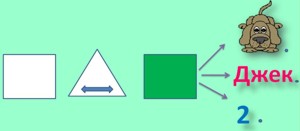 Я - собака.
Я - Джек.
Мне два года.

I am a dog. (Я есть собака.)
I am Jack. (Я есть Джек.)
I am 2. (Я есть двухлетний.)- белый квадрат обозначает  действующее лицо, отвечает на вопрос Кто?,Что? (подлежащее). 
- цветной квадрат обозначает качество или объект, отвечает на вопрос Кто? Что? Какой?.
- белый треугольник со стрелкой - глагол-связка to be (быть, являться, находиться). Для каждого лица единственного и множественного числа этот глагол имеет свою форму, т.е. изменяется по лицам.  - am (есть/являюсь/нахожусь) - is (есть/является/находится) и are (есть/являешься, являемся, являются, являетесь/находишься, находитесь, находимся, находятся).Модель №2


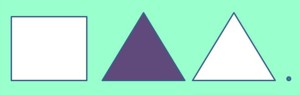 Я умею плавать.
I can swim.
Попугай умеет летать.
The parrot can fly.- белый квадрат обозначает лицо, которое выполняет действие (Кто? Что?)
- цветной треугольник обозначает слово могу, умею, может умеет и т.д.
- белый треугольник обозначает действие (Что делать?)Модель  №3


Ты умеешь плавать? (Умеешь ли ты плавать?)
Can you swim? 
Yes, I can. 
No, I can not. 
Попугай умеет летать?
Сan the parrot  fly? 
Yes, he can. 
No, he can not
Умеет она скакать?
Can she skip?
Yes, she can.
No, she can not.
- цветной треугольник обозначает слово могу, умею, может умеет и т.д.
- белый квадрат обозначает лицо, которое выполняет действие (Кто? Что?)
- белый треугольник обозначает действие (Что делать?)
- not - отрицательная частица не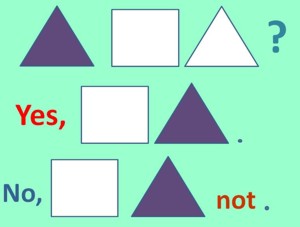 Модель №4


Я не умею плавать.
I can not swim.

Модель №5

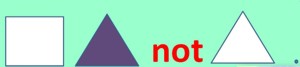 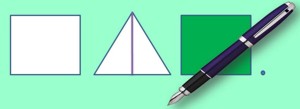 Я имею книгу (У меня есть книга)
I have got a book.белый квадрат - кто выполняет действие; 
треугольник, разделенный на две половинки (разделенный, потомучто состоит из двух слов -have got)- иметь, имею; 
закрашенный треугольник - кого, что имею.Модель №6


I have not got a bag.
У меня нет портфеля
(Я не имею портфеля)

Модель №7


Have you got a pen?.
У тебя есть ручка?
(Имеешь ты ручку?)

Модель №8


He/She has got a pen.
(Он/она имеет ручку.
У него/нее нет ручки.)

Модель №9


He/She has not got a bag.
(Он/она не имеет ручку.
У него/нее нет ручки.)

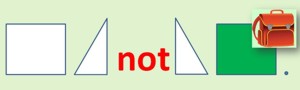 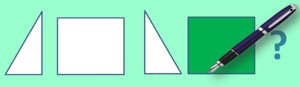 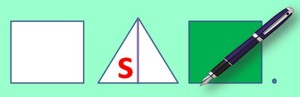 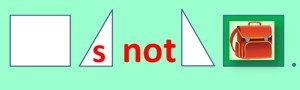 Модель №10


Has he/she got a pen? 
Yes, he/she has. 
No he/she has not. 
(Имеет он/она ручку? У него/нее есть ручка?)
(Да, имеет)
(Нет, не имеет)

Модель №11


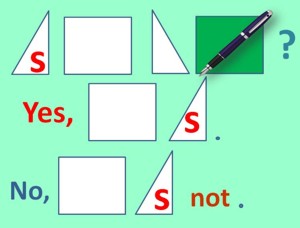 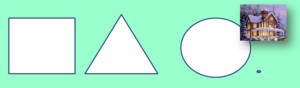 Я живу в доме (в зоопарке, в лесу, на ферме).
I live in the house (in the zoo, in the forest, on the farm).белый квадрат - кто выполняет действие; 
белый треугольник - любое действие (что делать?);
белый круг - место действия (где?)Модель №12


Он/Она живет в доме (в зоопарке, в лесу, на ферме).
He/She lives in the house (in the zoo, in the forest, on the farm).
белый квадрат - кто выполняет действие; 
белый треугольник + треугольник с буквой S - любое действие, которое выполняет он или она (что делает?);
белый круг - место действия (где?)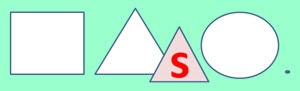 Модель №13

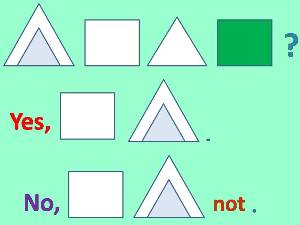 Do you like sweets? (Ты любишь конфеты?)
Yes, I do. (Да.)
No, I do not. (Нет.)белый квадрат - кто выполняет действие;
белый треугольник - любое действие (что делать?);
цветной квадрат обозначает  объект, отвечает на вопрос Кто? Что?
двойной треугольник - вспомогательный глагол (см. 3 класс, урок 4)7. Интернет ресурсы. http://www.funschool.com/ - Funschool - Коллекция материалов для дошкольников и учеников начальной и средней школы: развивающие игры, загадки, дидактический материал для обучения чтению, счету и письму. Познавательные материалы для детей, коллекция кроссвордов и паззлов. Советы родителям. http://www.icdlbooks.org/ - International Children's Digital Library - Интернациональная детская электронная библиотека имеет в своём архиве более 780 отсканированных книг для детей со всего мира, в том числе и несколько русскоязычных. http://englishforkids.ru/- здесь вы найдете массу стишков, песенок, игр, методические материалы и статьи для родителей. Загляните в раздел ссылок: здесь указаны ссылки на тексты и аудиозаписи английских сказок для детей разного возраста! http://www.bbc.co.uk/cbeebies/ - BBC – Cbeebies - Сайт BBC для детей. Развлечения, музыка и песни, раскраски, поделки, рассказы и стихи, презентации, интерактивные логические игры. http://www.cbc.ca/kidscbc/ - Kids' CBC - Забавные игры для обучения и развития дошкольников. http://www.enchantedlearning.com/ – настоящий клад для любителей раннего развития! Словари и энциклопедии по английскому для детей самых разных уровней: от азбуки до специальных энциклопедических словарей по физике, биологии, астрономии и т. д. Раскраски, тематические словари «одежда», животные», «времена года» и т. д. Стишки, песенки, заготовки для книг, которые вы будете сами писать вместе с ребенком. 
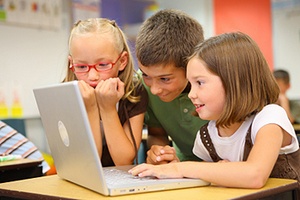 8. Делу – время, потехе – час!8.1. Животные.Хомяк пушистый очень мал.Животное – an animal.                                               [ən'æniməl]Мишка косолапый ходит еле-еле.Мишка, медвежонок по-английски – bear.                                                    [bέə]Кот вчера съел мой омлет.Он – воришка, этот cat.                                                [cæt]У меня живет бульдог,А собака – это dog.                                                        [dog]Среди зверей интеллигентСлон, слоненок – elephant                                             ['elifənt]Красный, белый чудо- флокс!Рыжая лисичка – fox.                                                     [fox]В зоопарке – обезьянки.Обезьянка – это monkey.                                               ['mAnki]Свинья есть хочет каждый мигСвинью мы называем pig.                                               [pig]Дед траву граблями грабит,Хочет есть наш кролик – rabbit.                                     ['ræbit]Tiger – тигр, а не тайга,                                                    ['taigə]Если ударное первое – «а».В сказке, где глубокий пруди цветок есть лотос,Прячет ключик золотойчерепаха – tortoise.                                                               ['to:təs]8.2 Семья.Тётя! А теперь твой фант!Тётя по-английски – aunt.                                                      [a:nt]Мой брат разбил сегодня вазу.Мой брат – малыш,Мой братик – brother.                                                             ['brAðə]Брат двоюродный в углу, он сейчас наказан.Двоюродные брат, сестрапо-английски – cousin.                                                              [kAzn]Дочку как вы назовете?Дочка по-английски – daughter.                                               ['do:tə]Ты не ленись, а повтори:семья – иначе family.                                                                ['fæmili] Уехал на турбазуотец мой – father.                                                                      ['fa:ðə]Нравятся алмазымоей маме – mother.                                                                  ['mAðə]Племяннику я верюПлемянник – это nephew.                                                            ['nevju]- Кто эта мисс?- Племянница – niece.                                                                   [ni:s]Она мечтает быть артисткой, Моя сестренка, моя sister.                                                            ['sistə]Мой сынок испортил кран.Сын, сынишка – значит son.                                                         [sAn]Дядя Скрудж поехал в банкДядю называют uncle.                                                                    [Ankl]8.3. Местоимения.Я ошибся: ай- ай- ай!Я – местоимение I.                                                                            [ai]Вы не стойте на краю!Ты и вы – иначе you.                                                                          [ju:]Объяснились мы в любви.Мы – местоимение we.                                                                      [wi:]Он смеялся: хи- хи- хи.Он – местоимение he.                                                                         [hi:]Она спешила. Не спеши!Она – местоимение she.                                                                      [Si:]Они жалели всех людей.Они – местоимение they.                                                                    [ðei]Ты мне руку протяни.Мне – иначе будет me.                                                                         [mi:]Ваше или же твоё.По-английски просто your.                                                                [jL]Малыши кричат: «Уа!»Наши, наше – our.                                                                                [auə]Его концерты шли на «бис».Его – местоимение his.                                                                         [his]Я давно ценю её.Её – местоимение her.                                                                           [hə:]Вещи чьи? Скажи скорее!Вещи их. Их – значит their.                                                                   [ðεə]Мой, моё – запоминай!Моя, моё – иначе my.                                                                               [mai]Нам дайте это, просим вас.Нам по-английски будет us.                                                                    [As]Им книги дайте насовсем.Им по-английски просто them.                                                                [ðem]Для неодушевленных лицЕго, её, их – просто its.                                                                             [its]8.4. Вопросительные слова.Как живете, мистер Браун?Как? – спросите: «How?»                                                                         [hau]Сколько положить пельменей?Сколько?- значит « How many?»                                                       [hau'meni]Что там мелькает среди вод?А по-английски спросим: «What?»                                                       [wLt]« Что это?»- спросил Борис.«Что есть это? – What is this?                                            ['wOt iz ðis]Когда же время перемен?Когда? Когда? Спросите : When?                                                           [wen]Где ты? Где? Искал везде я!По-английски спросим: «Where?»                                                       [wεə]«Где живете? Где живете?» -Задает вопрос мне Стив.По-английски эта фраза: «Where?Where do you live?Какой? Который слышим клич.А по-английски спросим: «Which?»                                                   [witS]Кто из вас сварил уху?По-английски спросим: «Who»                                                             [hu:]«Чей и чьё?» - спросить решусь.По-английски спросим: «Whose?»                                                        [hu:z]Почему? Прошу узнай!Почему? Иначе – Why?                                                                           [wai]8.5. Числительные.Совсем один ты бродишь там.Одна, один – иначе one.                                                                          [wAn]Две изюминки во рту.Двойка по-английски – two.                                                                    [tu:]Скорей иди сюда! Смотри:у кошки три котенка – three.                                                                  [θri:]У машины колесо,их всего четыре – four.                                                                             [fL]Никогда не забывай, что пятерка – это five                                            [faiv]В примере не известен х (икс).Шесть по-английски будет six.                                                                [siks]Молод я и зелен.Семь лет мне – значит seven.                                                                    [sevn]Моей сестренке восемь лет.А восемь по-английски – eight.                                                                [eit]Девять – ты запоминай-По-английски – просто nine.                                                                     [nain]Уже пошел десятый день.Десять по-английски –ten.                                                                          [ten]Вот пришел к нам первый гость.Первый по-английски – first.                                                                    [fə:st]Второе открытие века.Второе, второй – это second.                                                                   ['sekənd]Третий час уже идет.Третий по-английски – third.                                                                    [θə:d]8.6. Противоположные прилагательные.big – small ( большой – маленький)Я нашел большущий гриб,А большой – иначе big.                                                                                [big]Маленький грибок нашел.Маленький – иначе small.                                                                           [smLl]         clean – dirty (чистый – грязный)Журавлиный летит клинв чистом небе. Чистый – clean.                                                                    [kli:n]Грязный пол вы подметете?Грязный по-английски – dirty.                                                                    [də:tI]clever – silly (умный – глупый)Он очень умный – Сева.Он умный. – He  is clever.                                                                  [hi iz 'klevə]Доказать ему нет силы,Потому что глупый он –По-английски silly.                                                                                      ['sili]    good - bad  ( хороший – плохой)Знаменитый Робин Гудбыл хорошим – значит good.                                                                       [gud]Ну а злой людоед был плохим - значит bad.                                                                             [bæd]happy – sad (счастливый – грустный)Читаю книгу я о Пеппи.Довольный и счастливый – happy.                                                              ['hæpi]От невезения и бедпечальный он и грустный – sad.                                                                   [sæd]long – short (длинный – короткий)Долго с гор спускался он.Длинный по-английски long.                                                                        [lOŋ]Короткая веревка удерживает бот.Короткий по-английски читается как short.                                                [SLt]new – old (новый – старый)Я все новое люблю.Новый по-английски – new.                                                                           [nju:]Был когда-то барин молод,А теперь он старый – old.                                                                               [ould]strong – weak (сильный – слабый)Новый царь сел на трон.Сильный, крепкий, значит – strong.                                                            [strOŋ]Слабый плачет, слышен крик.Слабый по-английски – weak.                                                                      [wi:k]thick – thin (толстый – тонкий)Свинья наела сало- шпик.Толстый по-английски – thick.                                                                     [θik]Я стоял совсем одинСреди тоненьких рябин.Слово «тонкий» ты запомнишь,По-английски это – thin.                                                                                [θin]ugly – beautiful (безобразный- прекрасный)Я не красив, не так ли?Безобразный – это ugly?                                                                                 ['Agli]Красивый город Барнаул.Прекрасный – это beautiful.                                                               ['bjutiful]8.7. Цвета.Очень черный негр Джек.Черный по-английски – black.                                                                    [blæk]Я тону! Иду ко дну!Синий цвет – конечно blue.                                                                          [blu:]Коричневое платье купила эта фрау.Мы знаем очень точно:Коричневое – brown.                                                                                   [braun]Учить цвета я стала.Цвет по-английски – colour.                                                                        ['kAlə]Темный- темный наш чердак.Темный по-английски – dark.                                                                      [da:k]Мышонок серый, убегай быстрей!Цвет «серый» по-английски – grey.                                                             [grei]Ох, неспелый мандарин.Он зеленый – значит green.                                                                          [gri:n]Уверен, ты запомнишь:оранжевый цвет – orange.                                                                          ['OrinG]Розовые розы падают на ринг.Цвет красивый розовыйпо-английски – pink.                                                                                   [piŋk]В ярко- красных кедах топал.Ярко- красный – значит purple.                                                                  [pə:pl]У меня сомнений нет:красный цвет – конечно red.                                                                        [red]Для стирки я купила «Тайд».Костюм стал чистым,Белым – white.                                                                                                [wait]Облизнувшись, кошка съелажелток желтый. Желтый – yellow.                                                       ['jellou]Какого цвета ваше платье?С воротником оно иль без?Какого цвета ваше платье?Спроси: «What colour is your dress?»        «Это платье красное», -такой ответ.Это платье красное:«This dress is red».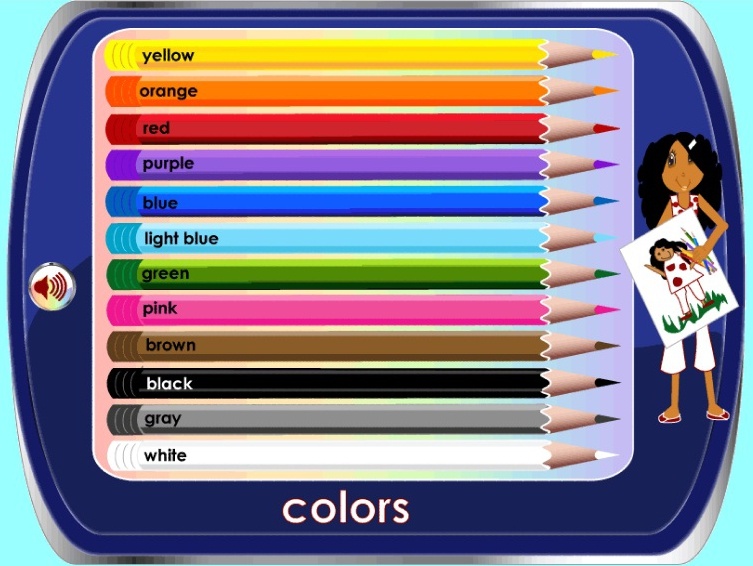 Let’s count! Посчитаем!1 – one                   2 - two3 – three                4 - four5 – five                   6 - six7 – seven                8 - eight9 – nine                  10 - ten11 – eleven            12 - twelve13 – thirteen          14 - fourteen15 – fifteen             16 - sixteen17 – seventeen       18 - eighteen19 – nineteen          20 - twenty30 – thirty                40 - forty50 – fifty                   60 - sixty70 – seventy             80 - eighty90 – ninety      100 - one hundred    105 - one hundred and five    26 -  twenty-sixMY  ENGLISH  ALPHABIT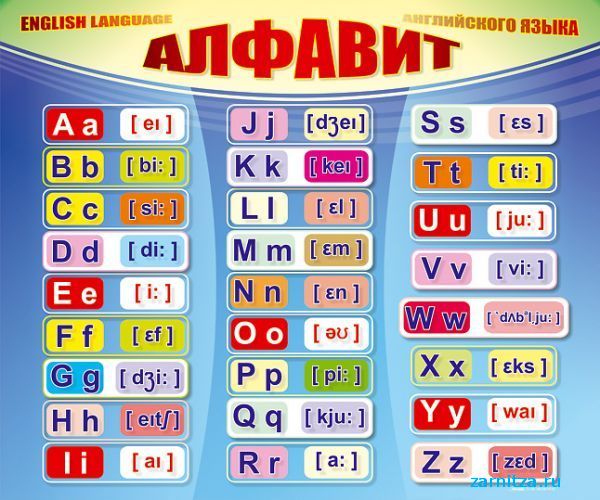 Уважаемые родители!Вот несколько советов, которые помогут сделать обучение Вашего ребенка английскому языку успешным:интересуйтесь тем, что нового узнал ребёнок на уроке английского языка – это необходимо для поддержания интереса к изучению языка;помогайте детям готовиться к уроку: подбирать картинки, игрушки, фотографии, рисовать на заданную тему;обращайте внимание на особенности усвоения ребёнком нового языка;обращайте внимание на особенности памяти и мышления ребёнка;контролируйте ребёнка и помогайте ему при выполнении письменных и устных домашних заданий (но не выполняйте за ребёнка!);следите за состоянием тетрадей и словарей;в случае вынужденных пропусков занятий обращайтесь к учителю и пытайтесь помочь ребёнку наверстать упущенное;помогайте ребёнку делать карточки с новыми словами, развешивая их в комнате в разных местах (для лучшего запоминания);заведите дополнительную тетрадь, где ребёнок сможет прописывать буквы и новые слова для того, чтобы научиться их правильно писать;на ночь повторяйте слова, выражения, фразы, стихи, правила по английскому языку, так как, по мнению психологов, иностранный язык лучше усваивается перед сном;вместе с ребёнком читайте дома детские книги на английском языке (3-4 класс);приобретайте настольные игры, компьютерные диски с английским языком;разработайте систему поощрений со стороны родителей.Желаю успехов Вам и Вашему ребёнку!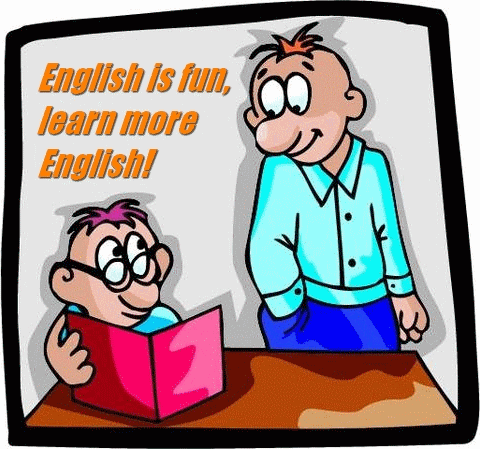 ОбозначениеПроизношениеПример[a:]Соответствует долгому звуку аLast [la:st][æ]Средний звук между а и эAlly ['ælai][i:]Напоминает протяжный звук иKey [ki:][i]Напоминает краткий звук иBullet ['bulit][e]Напоминает звук эBlame [bleim][ɔ]Краткий звук оPot [pɔt][ɔ:]Напоминает протяжный звук оTorment ['tɔ:ment][ə:]Средний звук между о и э, напоминает ё-[ə]Неясный, неударный звук, похожий на эPole [pəul][ʌ]Напоминает звук аFunny ['fʌni][з]Напоминает звук ёGirl [gз:l][u]Краткий звук уCook [kuk][u:]Напоминает протяжный звук уSchool [sku:l][ai]Напоминает звук айSlide [slaid][ei]Напоминает звук эйSale [seil][ɔi]Напоминает звук ойToy [tɔi][au]Напоминает звук ауNow [nau][əu]Напоминает звук оуSo [səu][iə]Напоминает звук иэWire ['waiə][uə]Напоминает звук уэTower ['tauə][ɛə]Отдалённо напоминает звук эаDare [dɛə]ОбозначениеПроизношениеПример[l]Соответствует русскому звуку лLab [læb][p]Соответствует русскому звуку пSleep [sli:p][b]Соответствует русскому звуку бBush [buʃ][t]Соответствует русскому звуку тPoint [pɔint][d]Соответствует русскому звуку дDrama ['dra:mə][m]Соответствует русскому звуку мTime [taim][k]Соответствует русскому звуку кKiss [kis][g]Соответствует русскому звуку гGoal [gəul][n]Соответствует русскому звуку нSnake [sneik][ʃ]Соответствует русскому звуку шMotion ['məuʃ(ə)n][f]Соответствует русскому звуку фOffice ['ɔfis][v]Соответствует русскому звуку вNerve [nз:v][s]Соответствует русскому звуку сPeace [pi:s][z]Соответствует русскому звуку зMuseum [mju:'zi:əm][ʒ]Соответствует русскому звуку жJoy [dʒɔi][tʃ]Соответствует русскому звуку чInch [intʃ][dʒ]Соответствует русскому звуку джJoke [dʒəuk][r]Напоминает звук рRed [red][h]Напоминает звук хHammer ['hæmə][j]Напоминает звук й-[ju:]Напоминает звук юView ['vju:][je]Напоминает звук еYellow ['jeləu][jз]Напоминает звук ёYear [jз:][jʌ]Напоминает звук яYoung [jʌŋ][w]Звук у или вWater ['wɔ:tə][ŋ]Отдалённо напоминает звук нKing [kiŋ][θ]Средний звук между с и фThin [θin][ð]Средний звук между з и вBrother [brʌðə]АлфавитноеназваниегласныхВ конце слога находитсяВ конце слога находитсяВ конце слога находитсяВ конце слога находитсяАлфавитноеназваниегласныхгласнаясогласнаягласная + r(+согласная)гласная + r + ea[ei][ei]  Kate[æ] cat[R] car[έə] hare[əu][əu] rose[O] dog[L] fork[L] moreu[ju:][ju:] tube[A] bus[ə:] turkey[juə] puree[i:][i:] Pete[e] pet[ə:] perfume[iə] herei/ y [ai]/[wai][ai] Mike, fly[i] pig, system[ə:] bird[aiə] fireЛичные местоименияЛичные местоименияПритяжательные местоименияПритяжательные местоименияЕдинст-венноечислоI       [ai]яmy    [mai]мойЕдинст-венноечислоyou  [ju:] тыYour [jə:]твойЕдинст-венноечислоhe    [hi:]онhis    [hiz]егоЕдинст-венноечислоshe   [Si:]онаher   [hə:]еёЕдинст-венноечислоit      [it]он/она(не человек)its     [its]его/её(не человек)Множест-венноечислоwe    [wi:]мыour   [auə]нашМножест-венноечислоyou  [ju:]выyour [jə:]вашМножест-венноечислоthey [ðei]ониtheir [ðέə]ихУтвердительные предложенияВопросительныепредложенияОтрицательныепредложенияI am little.Я маленький.Am I  at home?Я дома?I am not little.Я не маленький.You are little.Ты маленький.Are you at  home?Ты дома?You are not little.Ты не маленький.He is little.Он маленький.Is he at home?Он дома?He is not little.Он не маленький.She is little.Она маленькая.Is she at home?Она дома?She is not little.Она не маленькая.It is little.Он/она маленькая.Is it at home?Он/она дома?It is not little.Он/она не маленькая.We are little.Мы маленькие.Are we at home?Мы дома?We are not little.Мы не маленькие.You are little.Вы маленькие.Are you at home?Вы дома?You are not little.Вы не маленькие.You are little.Они маленькие.Are they at home?Они дома?You are not little.Они не маленькие.Утвердительные предложенияВопросительныепредложенияКраткие ответы.I have a cat.У меня есть кот.Have I a cat?У меня есть кот?Yes, I have. No, I haven't.Да, есть. Нет.You have a cat.У тебя есть кот.Have you a cat?У тебя есть кот?Yes, you have. No, you haven't. Да. Нет.He has a cat.У него есть кот.Has he a cat?У него есть кот?Yes, he has. No, he hasn't.She has a cat.У неё есть кот.Has she a cat?У неё есть кот?Yes, she has. No, she hasn't.It has a cat.У него/неё есть кот.Has it a cat?У него/неё есть кот?Yes, it has. No, it hasn't.We have a cat.У нас есть кот.Have we a cat?У нас есть кот?Yes, we have. No, we haven't.You have a cat.У.вас есть кот.Have you a cat?У вас есть кот?Yes, you have. No, you haven't.They have a cat.У них есть кот.Have they a cat?У них есть кот?Yes, they have. No, they haven't.Утвердительные предложенияВопросительныепредложенияОтрицательные предложенияI can swim. Я умею плавать.Can I swim?Я умею плавать?I can not swim. Я не умею плавать.You can swim. Ты умеешь плавать.Can you swim?Ты умеешь плавать?You can not swim. Ты не умеешьHe can swim. Он умеет плавать.Can he swim?Он умеет плавать?He can not swim. Он не умеетShe can swim.Она умеет плавать.Can she swim?Она умеет плавать?She can not swim. Она не умеетIt can swim. Can it swim?It can not swim.We can swim.Can we swim?We can not swim.You can swim.Can you swim?You can not swim.They can swim.Can they swim?They can not swim.I amI'mI'm notyou areyou'reyou aren'the ishe'she isn'tshe isshe'sshe isn'tit isit'sit isn'twe arewe'rewe aren'tyou areyou'reyou aren'tthey arethey'rethey aren'tI haveI'veI haven'tyou haveyou'veyou haven'the hashe'she hasn'tshe hasshe 'sshe hasn'tit hasit'sit hasn'twe havewe'vewe haven'tyou haveyou'veyou haven'tthey havethey'vethey haven'tУтвердительные предложенияВопросительныепредложенияОтрицательные предложенияI like milk.Я люблю молоко.Do I like milk?Я люблю молоко?I do not like milk.Я не люблю молоко.You like milk. Ты любишь молоко.Do you like milk?Ты любишь молоко?You do not like milk.Ты не любишь молоко.He likes milk.Он любит молоко.Does he like milk?Он любит молоко?He does not like milk.Он не любит молоко.She likes milk.Она любит молоко.Does she like milk?Она любит молоко?She does not like milk.Она не любит молоко.It likes milk.Он/она любит молоко.Does it like milk?Он/она любит молоко?It does not like milk.Он/она не любит молоко.We like milk.Мы любим молоко.Do we like milk?Мы любим молоко?We do not like milk.Мы не любим молоко.You like milk.Вы любите молоко.Do you like milk?Вы любите молоко?You do not like milk.Вы не любите молоко.They like milk.Они любят молоко.Do they like milk?Они любят молоко?They do not like milk.Они не любят молоко.                                                                                                do not = don't                                                                                                does not = doesn't                                                                                                do not = don't                                                                                                does not = doesn't                                                                                                do not = don't                                                                                                does not = doesn'tWhat?Что?When?Когда?Who?Кто?Where?Где? Куда?How?Как?How many?How much?Сколько?Why?Почему?How old?Сколько лет?Порядок слов в специальном вопросе.Вопросительное + глагол + подлежащее + остальноеслово              Where          are               you?                   Где   ты?               Why           is                 he                      lazy?                  Почему   он  ленивый?              What          has               she                 in the box?                  Что у неё в коробке?              Where        do                they    live?                   Где они живут?               What         can              you     draw?                   Что ты умеешь рисовать?               When        do               they    come?                   Когда  они прийдут?               Who          are              you?                   Кто ты?               What        can              she      do?                   Что она умеет делать?               Who          lives                               in the forest?                    Кто живет в лесу?В английском языке есть два артикля: неопределенный a и определенный the. Артикль ставится перед существительным. Если существительное имеет определение, то артикль ставится перед определением.                           It is a cat.                           It is a black cat.                           It is a little black cat.Неопределенный артикль a / an употребляется перед существительными в единственном числе, когда нужно только назвать какой- нибудь предмет, указать на него, как на один из класса подобныхему предметов. Например:               It is a bird.               I have a bird. Определенный артикль the указывает на то, что предмет или лицо, выраженное существительным, упоминалось раньше и уже известно собеседнику.               The bird is little.  –  Эта птичка маленькая.                I like the bird.   -    Мне нравится эта птичка.                Where is the bird? – Где птичка?a и an – это один и тот же неопределенный артикль. Аn ставится тогда, когда следующее за ним слово начинается с гласного звука:                He has an apple.                I see an owl.Неопределенный артикль a / an употребляется только с существительными в единственном числе, так как он произошел от числительного один:                I have a cat.                He is a pupil.Если в тех же предложениях нужно употребить слово во множественном числе, то артикль вообще не употребляется. Иногда в этих случаях говорят, что употребляется нулевой артикль.                 I have  cats. -  У меня есть коты.      They are pupils. – Они ученики.Определенный артикль the, в отличие от неопределенного, употребляется с именами существительными как в единственном, так и во множественном числе.                 I like the bird. -  Мне нравится эта птичка.                 I like the birds.- Мне нравятся эти птички.Если перед существительным стоит притяжательное местоимение, то артикль не употребляется.                 I like your cat. – Мне нравится твой кот.Имена, фамилии людей, названия стран, городов употребляются без артиклей.                 My name  is Tim.                 Ann is in Africa.Есть словосочетания, в которых употребление артикля нужно запомнить.В следующих словосочетаниях артикль не употребляется:           at school           at home           go to bed           go to school           go home           play tennis           on Sunday В следующих словосочетаниях употребляется артикль the :           in the morning           in the zoo / to the zoo           in the park / to the park           in the forest / to the forestСловоТранскрипцияТранслитерацияПереводa lion[laIən]лаиэнлевa dog[dOg]догсобакаa cat[kæt]кэткот, кошкаa fox[fOks]фокслисаa bear[bέə]бэамедведьa camel['kæməl]кэмэлверблюдa pig[pIg]пигпоросенокan elephant['elIfənt]элифэнтслонa tiger['taIgə]тайгэтигрa crocodile['krOkədail]крокодайлкрокодилa cock[kOk]кокпетухa mouse[maus]маусмышьan owl[aul]аулсоваa fish[fIS]фишрыбаa rabbit['rǽbIt]рэбиткроликa hedgehog['hedhOg]хэджхогёжa tortoise['tLtəs]тотэсчерепахаa monkey['mAnkI]манкиобезьянаa parrot['pǽrət]пэрэтпопугайa snake[sneIk]снэйкзмеяa bee[bi:]бипчела5.2. Качества5.2. Качества5.2. Качества5.2. Качестваbig[bIg]бигбольшойsmall[smLl]смолмаленькийgood[gu:d]гудхорошийbad[bǽd]бэдплохойnew[nju:]ньюновыйold[ould]оулдстарыйyoung[jAŋ]янгмолодойhigh[haI]хайвысокийlow[lou]лоунизкийdark[dRk]дактемныйlight[laIt]лайтсветлыйlong[lOŋ]лонгдлинныйshort[SLt]шоткороткийclean[kli:n]клинчистыйdirty['də:tI]дётигрязныйfat[fǽt]фэттолстыйslim[slIm]слимтонкийpretty['prItI]притимиленькийnice[naIs]найсхорошийugly['AglI]аглиуродливыйclever['klevə]клэвэумныйstupid['stju:pId]стьюпидглупыйmerry['merI]мэривеселыйbrave[breIv]брэйвхрабрыйtimid['tImId]тимидтрусливыйcruel[kruəl]круэлжестокийkind[kaInd]кайнддобрыйcurious['kjuərIəs]кьюэриэслюбознательныйstrong[strOŋ]стронгсильныйweak[wi:k]викслабыйcunning['kAnIŋ]канингхитрыйlazy['leIzI]лэйзиленивыйshy[SaI]шайзастенчивыйsing[sIŋ]сингпетьdance[dRns]данстанцеватьrun[rAn]ранбежатьjump[GAmp]джамппрыгатьfly[flaI]флайлетатьspeak[spi:k]спикговоритьcount[kaunt]каунтсчитатьplay[pleI]плэйигратьswim[swIm]свимплаватьsit[sIt]ситсидетьskip[skIp]скиппрыгать(на скакалке)draw[drL]дрорисоватьread[ri:d]ридчитатьwrite[raIt]райтписатьwalk[wLk]вокходить, гулятьclimb[klaIm]клаймвзбиратьсяplay volleyball['vOleIbLl]волейболиграть в волейболplay football['futbLl]футболиграть в футболplay tennis['tenIs]тэнисиграть в теннисplay hockey['hOkI]хокииграть в хоккейplay chess[Ces]чесиграть в шахматыride a bicycle[baIsIkl]райд э байсиклкататься на велосипедеski[skJ]скикататься на лыжахskate[skeIt]скейткататься на конькахplay the piano['pjǽnou]пьеноуиграть на пианиноplay the violin['vaIəlIn]ваиэлиниграть на скрипкеplay the drum[drAm]драмиграть на барабанеplay the guitar[gi'tR]гитаиграть на гитареrecite a poem[ri'sait ǽ 'pouIm]рисайт э роуимчитать стихsing songs[sIŋ sOŋz]синг сонгзпеть песниhave[hǽv]хэвиметьcan[kǽn]кенмочь, уметьlive [lIv]ливжитьsee[si:]сивидетьgo[gou]гоуидтиdo[du:]дуделатьlike[laIk]лайкнравитьсяmust[mAst]мастдолженствоватьone[wAn]ван1two[tu:]ту2three[θri:](с)ри3four[fL]фо4five[faIv]файв5six[sIks]сикс6seven[sevn]сэвэн7eight[eIt]эйт8nine[naIn]найн9ten[ten]тэн10eleven[I'levn]илэвн11twelve[twelv]твэлв12father['fRðə]фазэпапаmother['mA'ðə]мазэмамаsister['sIstə]систэсестраbrother['brAðə]бразэбратgrandfather['grændfRðə]грэндфазэдедушкаgrandmother['grændmAðə]грэндмазэбабушкаuncle[Ankl]анклдядяaunt[Rnt]анттетяcousin[kAzn]казндвоюродный брат(сестра)son[sAn]сансынdaughter['dLtə]дотэдочьniece[ni:s]нисплемянницаWhat is your name?Вот из ё нэйм?Как тебя зовут?My name is Ann.Май нэйм из Эн.Меня зовут Аня.Where are you from?Вэа а ю фром?Ты откуда?I am from Blagodatnoe.Ай эм фром Благодатное.Я из Благодатного.How old are you?Хау олд а ю?Сколько тебе лет?I am seven.Ай эм сэвэн.Мне семь лет.Have you a mother? Хэв ю э мазэ?У тебя есть мама?Yes? I have.Ес, ай хэв.Да, есть.Who are you?Ху а ю?Ты кто?I am a tiger.Ай эм э тайгэ.Я тигр.Are you strong?А ю стронг?Ты сильный?Yes, I am.Ес, ай эм.Да.Can you jump?Кэн ю джамп?Ты умеешь прыгать?Yes, I can.Ес, ай кен.Да, умею.Can you sing?Кен ю синг?Ты умеешь петь?No, I can't.Ноу, ай кант.Нет, не умею.